Российская Федерация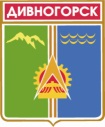 Администрация города ДивногорскаКрасноярского краяП О СТ А Н О В Л Е Н И Е08.06.2018		                             г.Дивногорск	                                       №89пО внесении изменений в постановление администрации города Дивногорска от 27.05.2016 № 61п «Об организации трудового отрядаГлавы города Дивногорска» (в ред. от 03.03.2017 №41п, от 16.06.2017№112п)В целях развития молодежной политики, стимулирования социальной активности подростков и молодежи, руководствуясь статьей 43 Устава города Дивногорска, ПОСТАНОВЛЯЮ:1.	Изложить приложение 2 к Постановлению администрации города Дивногорска от 27.05.2016 № 61п «Об организации трудового отряда Главы города Дивногорска» в новой редакции, согласно приложению 1.2.	Настоящее постановление подлежит опубликованию в средствах массовой информации, размещению на официальном сайте администрации города в информационно-телекоммуникационной сети «Интернет».3.	Контроль за исполнением настоящего постановления оставляю за собой.Исполняющий обязанностиГлава города                                                                                    М.Г. КузнецоваПоложение о системе оплаты труда работников трудового отряда Главы города ДивногорскаI. Общие положения1.1. Положение о системе оплаты труда работников трудового отряда Главы города Дивногорска (далее - Положение) регулирует оплату труда работников трудового отряда Главы города Дивногорска(далее - работники отряда) трудоустроенных за счет средств бюджета города Дивногорска. Данное положение может применяться при регулировании оплаты труда работников отряда, финансируемых за счет средств других источников.1.2. В настоящем положении используются следующие термины и понятия:работник отряда - лицо, принимаемое на работу в МАУ МЦ «Дивный», с целью осуществления трудовой функции в отряде. К работникам отряда относятся бригадиры отряда, несовершеннолетние работники отряда.несовершеннолетний работник отряда - несовершеннолетний гражданин в возрасте от 14 до 18 лет, принимаемый в отряд для работы с учетом ограничений, предусмотренных законодательством, не имеющий ограничений по состоянию здоровья;бригадир отряда (далее - бригадир) - гражданин старше 18 лет, имеющий полное среднее образование, возглавляющий бригаду несовершеннолетних работников отряда, принимаемый на работу в МАУ МЦ «Дивный».II. Система заработной платы работников отряда,установление размера заработной платы2.1. Для работников отряда устанавливается повременная система оплаты труда, при которой размер заработной платы определяется исходя из фактически отработанного времени.2.2. В качестве единицы учета рабочего времени устанавливается один час фактически отработанного времени.2.3. Расчет заработной платы для несовершеннолетних работников производится исходя из норм рабочего времени, утвержденных приказом руководителя МАУ МЦ «Дивный» в соответствии с действующим законодательством Российской Федерации.2.4. Участие несовершеннолетних работников отряда в культурно-массовых и профориентационных мероприятиях отряда не является рабочим временем и не оплачивается.2.5. Заработная плата несовершеннолетних работников отряда 14 лет составляет 182 (сто восемьдесят два) рубля 54 копейки за один час рабочего времени. Заработная плата несовершеннолетних работников отряда 15 лет составляет 152 (сто пятьдесят два) рубля 12 копеек за один час рабочего времени.Заработная плата несовершеннолетних работников отряда от 16 до 18 лет составляет 104 (сто четыре) рубля 40 копеек за один час рабочего времени.Указанная заработная плата включает в себя начисления по районному коэффициенту, а также иные компенсационные выплаты, установленные законодательством.2.6. Работникам отряда при увольнении выплачивается компенсация за неиспользованный отпуск в соответствии с действующим трудовым законодательством Российской Федерации.III. Материальная поддержкаНесовершеннолетним работникам отряда может оказываться материальная поддержка за счет средств краевого и федерального бюджетов в порядке, предусмотренном действующим законодательством Российской Федерации.IV. Источники финансирования4.1. При формировании фонда оплаты труда работников отряда предусматриваются средства для выплаты заработной платы, компенсации за неиспользованный отпуск.4.2. Финансирование расходов, связанных с реализацией настоящего Положения, осуществляется за счет средств бюджета города на текущий финансовый год, предусмотренных в муниципальной  программе «Физическая культура, спорт и молодежная политика в муниципальном образовании город Дивногорск» подпрограммы 2  «Молодежь Дивногорья», а также за счет средств краевого бюджета и привлеченных средств.Приложение № 1 к  постановлению администрации города Дивногорска№89п  от 08.06.2018